DSWD DROMIC Preparedness for Response Report #3on Tropical Storm “Ambo”as of 13 May 2020, 6PMSituation Overview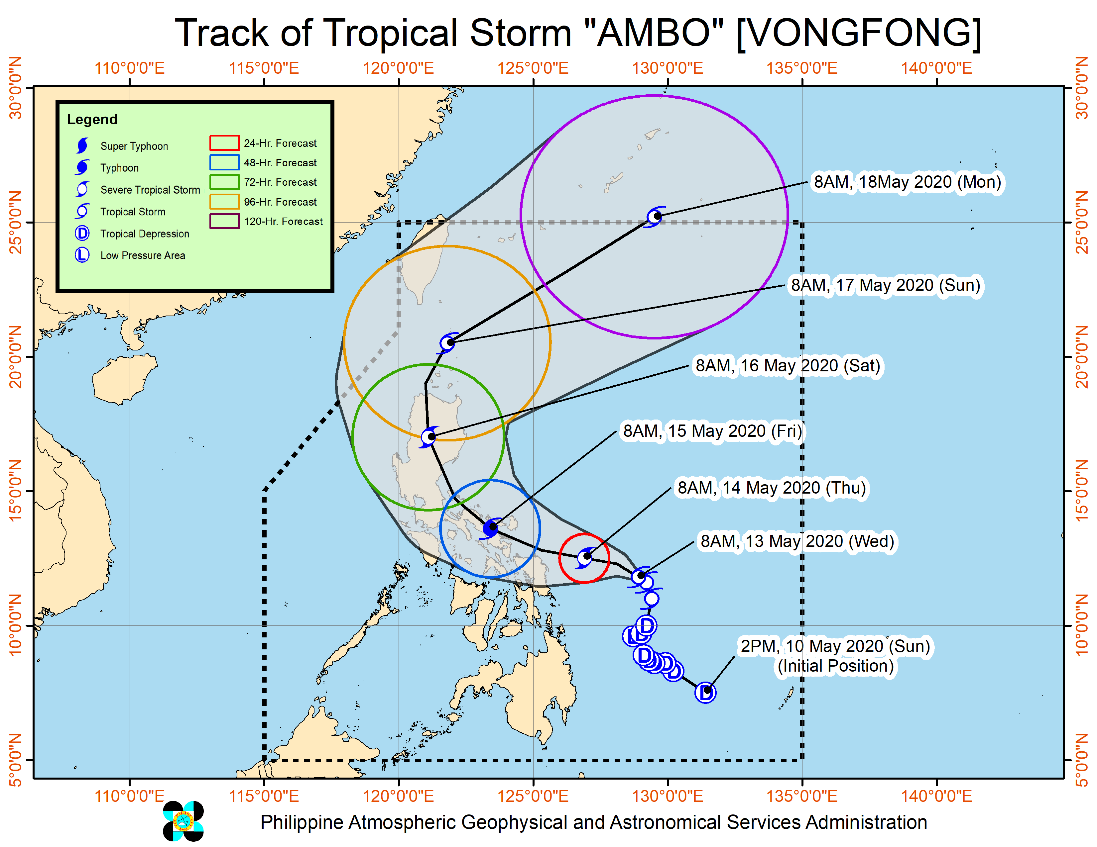 At 11:00 AM, 13 May 2020, “AMBO” MAINTAINS ITS STRENGTH WHILE REMAINING ALMOST STATIONARY OVER THE PHILIPPINE SEA.Today (13 May): Scattered light to moderate with at times heavy rainshowers during thunderstorms over Eastern Visayas.Tomorrow (14 May): Moderate to heavy rains over Eastern Visayas, Catanduanes, Albay, Sorsogon, and Masbate.Residents in these areas are advised to take precautionary measures, coordinate with local disaster risk reduction and management offices, and continue monitoring for updates, especially the local rainfall or thunderstorm advisories and heavy rainfall warnings from PAGASA Regional Services Divisions (PRSD). Flooding and rain-induced landslides may occur in highly to very highly susceptible areas during heavy or prolonged rainfall.Tropical Cyclone Winds:Strong to near-gale force winds associated with the TS will begin affecting the areas under Tropical Cyclone Wind Signal #1 tomorrow afternoon.Other Hazards and Warning Information:Rough seas will be experienced over the eastern seaboard of Bicol Region and the northern and eastern seaboards of Eastern Visayas today. Sea travel is risky over these areas.TS AMBO is forecast to further intensify as it approaches the Eastern Visayas-Bicol Region area.TCWS #1 may be raised over Sorsogon in the next bulletin.At 10:00 AM today, the center of Tropical Storm "AMBO" was estimated based on all available data at 360 km East of Borongan City, Eastern Samar (11.9 °N, 128.7 °E )Source: DOST-PAGASA Severe Weather Bulletin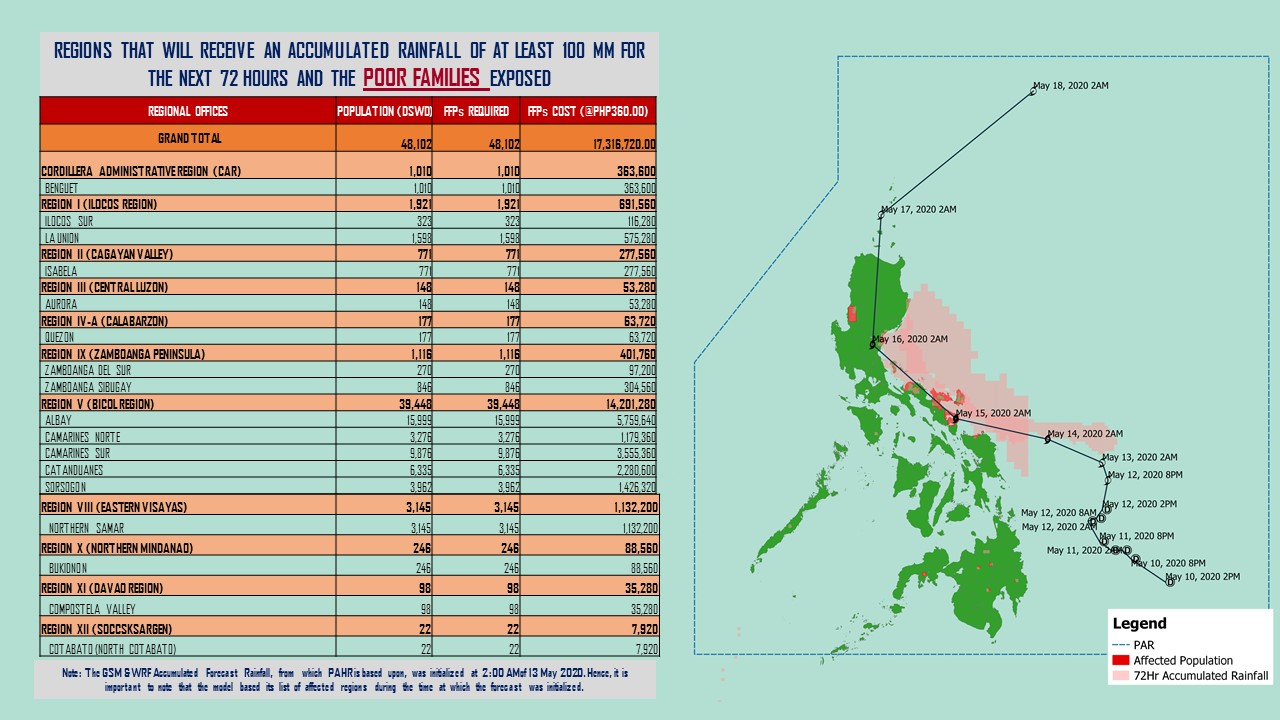 Source: DRMB-DROMIC GIS SpecialistsStatus of Prepositioned Resources: Stockpile and Standby FundsThe DSWD Central Office (CO), Field Offices (FOs), and National Resource Operations Center (NROC) have stockpiles and standby funds amounting to ₱1,186,727,653.99 with breakdown as follows (see Table 2):Standby FundsA total of ₱242,578,175.96 standby funds in the CO and FOs. Of the said amount, ₱199,914,543.93 is the available Quick Response Fund (QRF) in the CO.StockpilesA total of 413,339 family food packs (FFPs) amounting to ₱184,141,596.92, other food items amounting to ₱271,434,253.46 and non-food items (FNIs) amounting to ₱488,573,627.65 are available.Table 2. Available Standby Funds and Stockpiles Note: The Inventory Summary is as of 13 May 2020, 12NN.Source: DRMB and NRLMBSituational ReportsDSWD-DRMBDSWD-FO CARDSWD-FO IDSWD-FO IIDSWD-FO CALABARZONDSWD-FO MIMAROPADSWD-FO VDSWD-FO VIIDSWD-FO VIIIDSWD-FO XIDSWD-FO Caraga*****The Disaster Response Operations Monitoring and Information Center (DROMIC) of the DSWD-DRMB is closely monitoring the effects of TD “Ambo” and is coordinating with the concerned DSWD Field Offices for any significant updates.Prepared by:									Releasing Officer:									MARIEL B. FERRARIZ							RODEL V. CABADDURegion / OfficeStandby FundsFAMILY FOOD PACKSFAMILY FOOD PACKSOther Food ItemsNon-Food Relief ItemsTotal Standby Funds & StockpileRegion / OfficeStandby FundsQuantityTotal CostOther Food ItemsNon-Food Relief ItemsTotal Standby Funds & StockpileRegion / Office242,578,175.96413,339184,141,596.92271,434,253.46488,573,627.651,186,727,653.99Central Office199,914,543.93199,914,543.93NRLMB - NROC-81,06537,235,930.0046,312,570.26265,470,471.14349,018,971.40NRLMB - VDRC-48,50922,833,186.3012,438,895.408,740,010.5044,012,092.20I650,455.0024,05110,664,914.141,011,130.0039,617,593.1551,944,092.29II2,700,138.8922,2658,472,020.2612,495,021.105,510,398.9529,177,579.20III926,720.644,3752,369,456.254,740,971.725,510,398.9513,547,547.56CALABARZON3,000,000.006,2612,367,530.007,901,624.005,100,261.5818,369,415.58MIMAROPA3,069,989.1913,4566,055,200.004,313,203.005,009,477.5018,447,869.69V3,001,050.003,2241,215,489.705,299,355.1729,684,861.9139,200,756.78VI3,000,851.6818,6289,201,040.0048,660,483.776,853,499.3967,715,874.84VII3,000,015.1442,98817,116,270.2439,156,425.2274,024.0059,346,734.60VIII3,001,454.164,8142,643,222.981,593,189.5419,362,680.3826,600,547.06IX3,000,000.0035,99719,095,990.008,782,570.0014,357,924.5945,236,484.59X3,106,997.0046,99118,698,198.7937,791,044.4319,741,365.1979,337,605.41XI3,000,000.0017,9926,659,738.806,724,958.9023,839,069.2640,223,766.96XII3,000,701.683,1021,399,002.0010,289,125.4912,876,448.7227,565,277.89CARAGA3,000,000.0017,3056,280,135.5010,935,422.523,258,445.7023,474,003.72NCR2,200,300.001,440635,500.801,789,491.789,799,152.1614,424,444.74CAR3,004,958.6520,87611,198,771.1611,198,771.1613,767,544.5839,170,045.55DATESITUATIONS / ACTIONS UNDERTAKEN13 May 2020The Disaster Response Management Bureau (DRMB) is on BLUE alert status and is closely coordinating with the concerned field offices for significant disaster response updatesAll QRT members and emergency equipment are on standby and ready for deployment.11 May 2020DRMB participated in the Online Pre-Disaster Risk Assessment Meeting on Tropical Depression “AMBO” on 11 May 2020 with other response cluster member agencies. Further meetings shall be conducted on the implementation of COVID-19 protocols during the response efforts on TD “Ambo”.DATESITUATIONS / ACTIONS UNDERTAKEN13 May 2020The DSWD-FO CAR is on RED alert statusThe DRMD is continuously monitoring the situation on ground.The Provincial Social Welfare and Development Teams (PSWADT) DRMD PDO IIs are being informed of the situation.Continuous coordination by the DRMD PDO IIs assigned in the PSWADTs with the LDRRMOs for updates. Rapid Emergency Telecommunications Team (RETT) including the International Maritime/Marine Satellite (INMARSAT) equipment are on standby.DATESITUATIONS / ACTIONS UNDERTAKEN12 May 2020DSWD-FO I is in close coordination with the Regional Disaster Risk Reduction and Management Council I and is closely monitoring the possible effects of Tropical Depression “AMBO”. Likewise, Provincial Operations Offices (POOs) are in close coordination with the different Provincial/City/Municipal Disaster Risk Reduction and Management Councils (P/C/MDRRMCs) and Provincial/City/Municipal Social Welfare and Development Offices (P/C/MSWDOs) to monitor the adverse effects that may be brought by the weather disturbance.DATESITUATIONS / ACTIONS UNDERTAKEN13 May 2020The DSWD-FO II is continuously monitoring the weather advisory The DSWD-FO II thru Regional Resource Operation Section ensure availability of FNIs at any given timeThe DSWD-FO II ensures ONCALL of the Regional DMRT, SWADTs, P/C/MATS in the event that TS Ambo will accelerate in the Region.DATESITUATIONS / ACTIONS UNDERTAKEN11 May 2020DSWD-FO CALABARZON is in coordination with the National Food Authority (NFA) to facilitate the hauling of NFA Rice for the production of relief good in preparation to any untoward incidents.DSWD-FO CALABARZON Emergency Operations Center is already activated to monitor the possible effects of TD “Ambo”.DSWD-FO CALABARZON Disaster Response Management Division (DRMD) is in constant communication with the Local Social Welfare and Development Offices (LSWDOs) with pre-disaster assessments being conducted.DRMD conducted close coordination with the Local Government Units (LGUs) with regards to the preparedness efforts undertaken in the Flood, Landslide and Storm Surge prone areas.DRMD coordinated with SWAD Team Leaders and Provincial Action Team of the CALABARZON and advised them to monitor and coordinate with the LGUs to gather reports on the possible effects of TD “Ambo”.DRMD coordinated with LSWDOs and LDRRMOs and instructed them to be on standby alert and prepare their respective evacuation centers, and family food packs should need arises.DRMD coordinated with the RDRRMC IV-A OpCen for updates on the preparedness level of the members of the Response Cluster of the region.DSWD-FO CALABARZON informed the member agencies of the response cluster to be on-stand-by alert and be ready for mobilization.DATESITUATIONS / ACTIONS UNDERTAKEN11 May 2020DSWD-FO MIMAROPA Disaster Response Management Division and Provincial Project Development Officers are alerted to monitor daily local weather condition and ensure provision of information to all concerned offices, divisions, sections, offices.Alerted all P/C/M Quick Response Team in five provinces of MIMAROPA to regularly monitor the situations in their areas.24/7 On-call status of the R/P/C/M QRT together with special projects for the possible activation of Operation Center.DSWD-MIMAROPA is in close coordination with the Office of Civil Defense (OCD) and RDRRMC MIMAROPA for any warning signal updates for monitoring purposes and response mechanism for areas that will be affected.Standby logistical equipment and workforce through coordination with SWADT Offices and concerned LGUs on the management of stranded passengers, if any, in ports and terminals.Information and Communication Technology Management Unit (ICTMU) is on standby status to ensure robust communication system.All members of Rapid Emergency Telecommunications Team are on on-call and standby status ready for deployment if needed.DSWD-MIMAROPA ensures that the Rapid Emergency Telecommunications Equipment (GX Terminal, BGAN Terminals and Satellite Phones) are in good condition and ready for deployment to areas that will experience potential emergencies.DSWD-MIMAROPA ensures that there is an on-call truck available for delivery of goods and equipment to areas that will be affectedDATESITUATIONS / ACTIONS UNDERTAKEN11 May 2020DSWD-FO V is in close coordination with LGUs for food ration requirement.DSWD-FO V DRMD Disaster Response Management Division (DRMD) continuous to monitor weather updates and information.The Resource Operation Section ensures the availability of family food packs and non-food items as need arises.DSWD-FO V QRTs are activated.PAT and MAT members in the 6 provinces are activated and instructed to coordinate with the P/MDRRMOs, C/MSWDOs for TD Ambo reports.DATESITUATIONS / ACTIONS UNDERTAKEN12 May 2020RDRRMC/OCD-7 raised Alert Status Level to Blue as TD Ambo approaches. PDRA Meeting for TD Ambo was convened on 11 May 2020. DSWD-FO VII was represented by Marvin Solivio, SWO II of the Disaster Response Management Division (DRMD).Continuous monitoring by the DSWD Regional DROMIC Focal for the latest weather updates from PAGASA and cascading the same for widest dissemination to P/C/MATs.City and Municipal Action Team and SWAD Offices were alerted and already requested to closely coordinate with their local counterparts and their respective LDRRMC. Field staff were requested to monitor AOR and provide reports and updates to the Regional DROMIC Focal for any impacts.Provincial/City/Municipal Quick Response Team is on standby alert and ready for mobilization for any assistance and augmentation support needed from the LGUs. Regional Disaster Division is in close coordination with OCD-7 and other members of the RDRRMC for any response mobilization activities/strategies.Warehouses in the three island provinces are on ready alert.DATESITUATIONS / ACTIONS UNDERTAKEN13 May 2020City/Municipal Action Teams are alerted to generate report for any eventualities that may arise at their AOR.SWAD Teams and DRMD-PDOs assigned in the provinces are alerted to closely coordinate with P/C/MSWDOs and/or P/C/MDRRMOs to submit report on any eventualities that may arise during the emergency.Quick Response Teams (QRT) are alerted in case augmentation of workforce is needed at the Provincial and City/Municipal Level.Disaster Response and Recovery Section (DRRS) are alerted and in close coordination with the DRRS-PDOs at the Provincial Level to monitor the situation at the ground for a timely response.Regional Resource Operations Section (RROS) are also alerted to ensure the readiness of dispatching the Food and Non-Food commodities whenever needed.Disaster Response Information Management Section (DRIMS) is monitoring the status of weather condition, collaborated with the DRRS OIC Chief to provide guidance to DRRS-PDOs at the Provincial Level for possible response activity in case the Tropical Storm Ambo intensify or landed in the northeast portion of Eastern Visayas and will communicate to SWAD Teams to ensure data management is established.DATESITUATIONS / ACTIONS UNDERTAKEN11 May 2020DSWD-FO XI activated the field office and RPMO’s (SWADTs, PATs, MATs, CATs) Quick Response Team as On-Call duty.DSWD-FO XI is in close coordination with all SWADOs and PSWDOs/CSWDO/MSWDOs for monitoring of the situation in the different parts of Davao Region. Personnel in the warehouse are also on alert to ensure the readiness to dispatch relief goods (food and non-food items) at any given time.Availability of Disaster Wing Van, vehicles and drivers in the event of relief operation.DSWD-FO XI is in close coordination with the Office of Civil Defense (OCD) XI for logistical support monitoring.DSWD-FO XI is in close coordination with the staff rendering skeletal duty in the DRMD Office and City/Municipal Action.DATESITUATIONS / ACTIONS UNDERTAKEN11 May 2020DSWD-FO Caraga attended the PDRA/ERP Meeting through teleconferencing with the Caraga RDRRMC Member agencies to discuss the preparedness and response measures regarding the tropical depression.